ΑΙΤΗΣΗΠΡΟΣ :  Δ/ΝΣΗ ΔΙΟΙΚΗΤΙΚΩΝ ΚΑΙ ΟΙΚΟΝΟΜΙΚΩΝ ΥΠΗΡΕΣΙΩΝ   Π.Ε. ΚΑΣΤΟΡΙΑΣ Επώνυμο :Σας παρακαλώ  Όνομα :Πατρώνυμο : 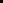 Μητρώνυμο : Αριθμ. Ταυτότητας  :ΑΦΜ :Δ/νση Κατοικίας : Αριθ. :                      Τ.Κ. : Πόλη : Τηλέφωνο : Κινητό τηλ :Ε-mail :Θέμα  :Καστοριά        /       /20(Υπογραφή)